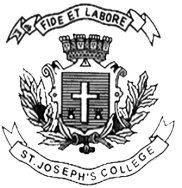 ST. JOSEPH’S COLLEGE (AUTONOMOUS), BANGALORE-27POLITICAL SCIENCE: VI SEMESTERSEMESTER EXAMINATION: APRIL 2018PS: 6112 International Relations, Institutions, Process and IssuesTime: 3hrs                                                                                                                            Maximum marks: 100This question paper has one printed page only(For supplementary candidates)Do not write the register number on the question paperPlease attach the question paper along with the answer script.Part AI  Answer any five of the following questions in 60 words each                                                       5x5=25What are the compelling reasons for the drafting the Millennium Development Goals? Is this exercise a mere window dressing?What does the collective goods theory state about the formation of intergovernmental organizations? How is this theory relevant?What are the realist and liberal views of international law? OR What are the Nuremberg and Tokyo trials?What challenges confront the United Nations and how should it respond to them? OR What are the challenges in reforming the Security Council?What is structural adjustment program and Washington consensus?What does grand strategy refer to in Indian foreign policy? Does India have a strategic culture?What are the causes and major consequences of climate change?Part BII    Answer any three questions in 150 words each                                                                   3x10=30Describe the various stages in treating making OR What are the challenges in the enforcement of international law?Explain UN peacekeeping and peace building. Does UN peacekeeping work?Examine European integration and comment on the European Union OR Explain the North American Free Trade Agreement.Write a brief note about the new media. How is the internet impacting the flow of information?Describe the three stages in the evolution of human rights. Comment on women’s rights as human rights.Part CIII   Answer any three of the following questions in 400 words each     3x15=45Why do nation states comply with international law? Describe the sources of international law. Comment on the creation of the International Criminal Court.Examine the development gap. What are the challenges in bridging this gap? Comment on the role of the World Bank, IMF, GATT and WTO.Examine the Nehruvian, Neo-liberal and hyper realist positions and strategies in Indian foreign policy.Describe the media revolution and its impact on Individual, State and Society.Explain the consequences of climate change. Examine the proposals and recommendations to combat climate change.                                                                                                       PS_6112_B_15